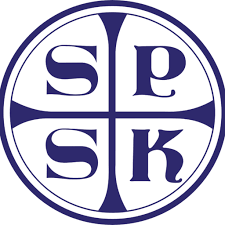 KARTA ZGŁOSZENIA SZKOŁY KONKURS WIEDZY O STEFANIE KARDYNALE WYSZYŃSKIMpod hasłem:STEFAN KARD. WYSZYŃSKI – CZŁOWIEK NIEZWYKŁEJ MIARY……………………………….                     (pieczęć szkoły)Placówka - nazwa, adres, telefon , e-mail………………………………………………………………………………………………………………………………………………………………………...........................................                                                                                                    ……………………………………….(Podpis i pieczęć dyrektora szkoły)Zgodnie z Ustawą z dnia 10.05.2018 r. o ochronie danych osobowych  uczestnicy konkursu wyrażają  zgodę na umieszczenie swoich danych osobowych w bazie danych Katolickiej Szkoły Podstawowej z Oddziałami Integracyjnymi SPSK im. Stefana kard. Wyszyńskiego oraz udostępnianie ich przez internet i w publikacjach o działalności kulturalnej, a także ich przetwarzanie.Organizator zastrzega sobie prawo do filmowania i fotografowania konkursu i upoważniony jest do wykorzystywania tych materiałów w celach promocyjnych bez żadnych zobowiązań wobec uczestników lub osób trzecich.Zgłoszenie do konkursu jest równoznaczne z przyjęciem regulaminu.Link do regulaminu: https://spskczerwienne.pl/iv-edycja-konkursu-wiedzy-o-stefanie-kardynale-wyszynskim,340,pl……………………………………….(Podpis i pieczęć dyrektora szkoły)